Crete Recreation2024 Youth Soccer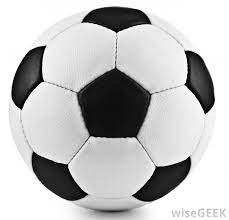 Crete Recreation Youth Soccer is designed to offer the youth of the community an opportunity to learn the game of soccer.  An emphasis will be placed on skill development and the fundamental rules and concepts of the game.  Teams will be made based on age and will compete in games against each other once a week.  All participants must wear shin guards.  AGES:  1st & 2nd Grade boys and girls	  3rd & 4th Grade boys and girls	  5th & 6th Grade boys and girlsDATES:  March 17, 24, April 7, 14 (Sunday afternoons)TIMES:  League games begin @ 1:00 pmLOCATION:  Armory Park, 515 East 1st St.COST:  $45* Ask about sibling discountSIGN-UP DEADLINE:  MARCH 1st, 2024*** REGISTRATIONS WILL NOT BE ACCEPTED AFTER THE DEADLINE***Register online at http://cityofcrete.recdesk.com or submit registration and payment to:Crete Recreation Office243 East 13th St.  Crete, NE  68333Coaches are always needed!  If interested, please submit a coaching application to the recreation office.  Applications can be found at http://cityofcrete.recdesk.com.  Parents that coach will have their registration fee waived.-----------------------------------------------------------------------------------------------------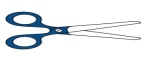 Participants Name__________________________________ Home Phone________________Address_______________________________ City______________ State_______ Zip________School______________ Grade______ Age______ Date of Birth_________ Boy or Girl (Circle)Shirt Size (Circle):	  YOUTH:   SM    MED    LRG      or      ADULT:   SM    MED    LRGParents Name(s) ___________________________________ Emergency Phone_____________E-mail Address (Print) _____________________________________	        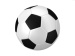 PLEASE MAKE SURE YOUR CHILD HAS A CURRENT LIABILITY WAIVER SIGNEDAdditional forms, waivers, and coaching applications can be found at http://cityofcrete.recdesk.com